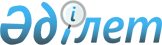 "Қазақстан Республикасының жер заңнамасына сәйкес Целиноград ауданының шекараларында пайдаланылмайтын ауыл шаруашылығы мақсатындағы жерлерге жер салығының базалық мөлшерлемелерін арттыру туралы" Целиноград аудандық мәслихатының 2018 жылғы 30 қаңтардағы № 179/25-6 шешімінің күші жойылды деп тану туралыАқмола облысы Целиноград аудандық мәслихатының 2022 жылғы 18 наурыздағы № 125/21-7 шешімі. Қазақстан Республикасының Әділет министрлігінде 2022 жылғы 30 наурызда № 27279 болып тіркелді
      "Құқықтық актілер туралы" Қазақстан Республикасының Заңының 27 бабына сәйкес Целиноград аудандық мәслихаты ШЕШТІ:
      1. Целиноград аудандық мәслихатының "Қазақстан Республикасының жер заңнамасына сәйкес Целиноград ауданының шекараларында пайдаланылмайтын ауыл шаруашылығы мақсатындағы жерлерге жер салығының базалық мөлшерлемелерін арттыру туралы" 2018 жылғы 30 қаңтардағы № 179/25-6 (Нормативтік құқықтық актілерді мемлекеттік тіркеу тізілімінде № 6405 болып тіркелген) шешімінің күші жойылды деп танылсын.
      2. Осы шешім 2022 жылғы 1 қаңтардан бастап қолданысқа енгізіледі.
					© 2012. Қазақстан Республикасы Әділет министрлігінің «Қазақстан Республикасының Заңнама және құқықтық ақпарат институты» ШЖҚ РМК
				
      Целиноград аудандықмәслихатының хатшысы

Л.Конарбаева
